Year 4 – Spring 1 Medium Term Plan Year 4 – Spring 1 Medium Term Plan Year 4 – Spring 1 Medium Term Plan Year 4 – Spring 1 Medium Term Plan Year 4 – Spring 1 Medium Term Plan Year 4 – Spring 1 Medium Term Plan Year 4 – Spring 1 Medium Term Plan Year 4 – Spring 1 Medium Term Plan Week 108/01Week 215/01Week 322/01Week 429/01Week 505/02Week 505/02Week 612/02EventsWider ExperiencesBig Questions 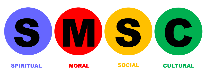 What makes a community?REWhat makes us human?(Science)Are rebellions ever justified?TopicAre rebellions ever justified?TopicGuided ReadingIndependent QuestionsPoems about WitchesMonstrous MaudAmoured DinosaursThe Dragonsitter’s Island GRRRRGRRRRThe Story of Nu WaSPaGRecap autumn term spellingsWords ending with he /g/ sound spelt- gue and the /k/ sound spelt- queEndings which sound like fen spelt- ssionStatutory word listWords with /k./ sound spelt chWords with /k./ sound spelt chConsolidating words this half term WritingParagraph 1 cohesive paragraph using inverted commas.Paragraph 2 cohesive paragraph using adverbs. (jungle animal they release from the game)Final draft hidden chapter Paragraph 1 cohesive paragraph using inverted commas.Paragraph 2 cohesive paragraph using adverbs. (jungle animal they release from the game)Final draft hidden chapter Paragraph 1 cohesive paragraph using inverted commas.Paragraph 2 cohesive paragraph using adverbs. (jungle animal they release from the game)Final draft hidden chapter Paragraph 1- describe setting using expanded noun phrases.Paragraph 2- describe a problem they face Final draft – sequel (the other boys)Paragraph 1- describe setting using expanded noun phrases.Paragraph 2- describe a problem they face Final draft – sequel (the other boys)Paragraph 1- describe setting using expanded noun phrases.Paragraph 2- describe a problem they face Final draft – sequel (the other boys)Paragraph 1- describe setting using expanded noun phrases.Paragraph 2- describe a problem they face Final draft – sequel (the other boys)MathsMultiplication and Division BMultiplication and Division BMultiplication and Division BLength and Perimeter Length and Perimeter FractionsFractionsREUnit 4: Community Unit 4: Community Unit 4: Community Unit 4: Community Unit 6: Easter/Lent  Unit 6: Easter/Lent  Unit 6: Easter/Lent  ScienceTooth DecayTypes of TeethParts of the digestive system The digestion processFood chainsFood chainsAnimal teethTopicLO: To find out when and where the Romans livedLO: To learn about where the Romans came from and how the city of Rome became the centre of a huge empire . LO: To identify reasons why the Romans invaded Britain and to recall key facts about the invasions LO: To understand why and how the Romans built new roads and towns in Britain LO: To understand the lasting impact of the Roman Empire on Britain . LO: To design a Roman Shield 	. LO: To make a Roman shieldLO: To understand why Queen Boudicca led a rebellion against the Romans LO: To understand why Queen Boudicca led a rebellion against the Romans LO: To write a biography about Boudicca   Computing Using a Search Engine Use Search Effectively to Answer Questions Reliable Information sources Understanding MusicRhythm and Tempo Melody and PitchRhythm and Tempo Melody and PitchCreating Music